SW Advantage American History Curriculum – Lesson Plan 1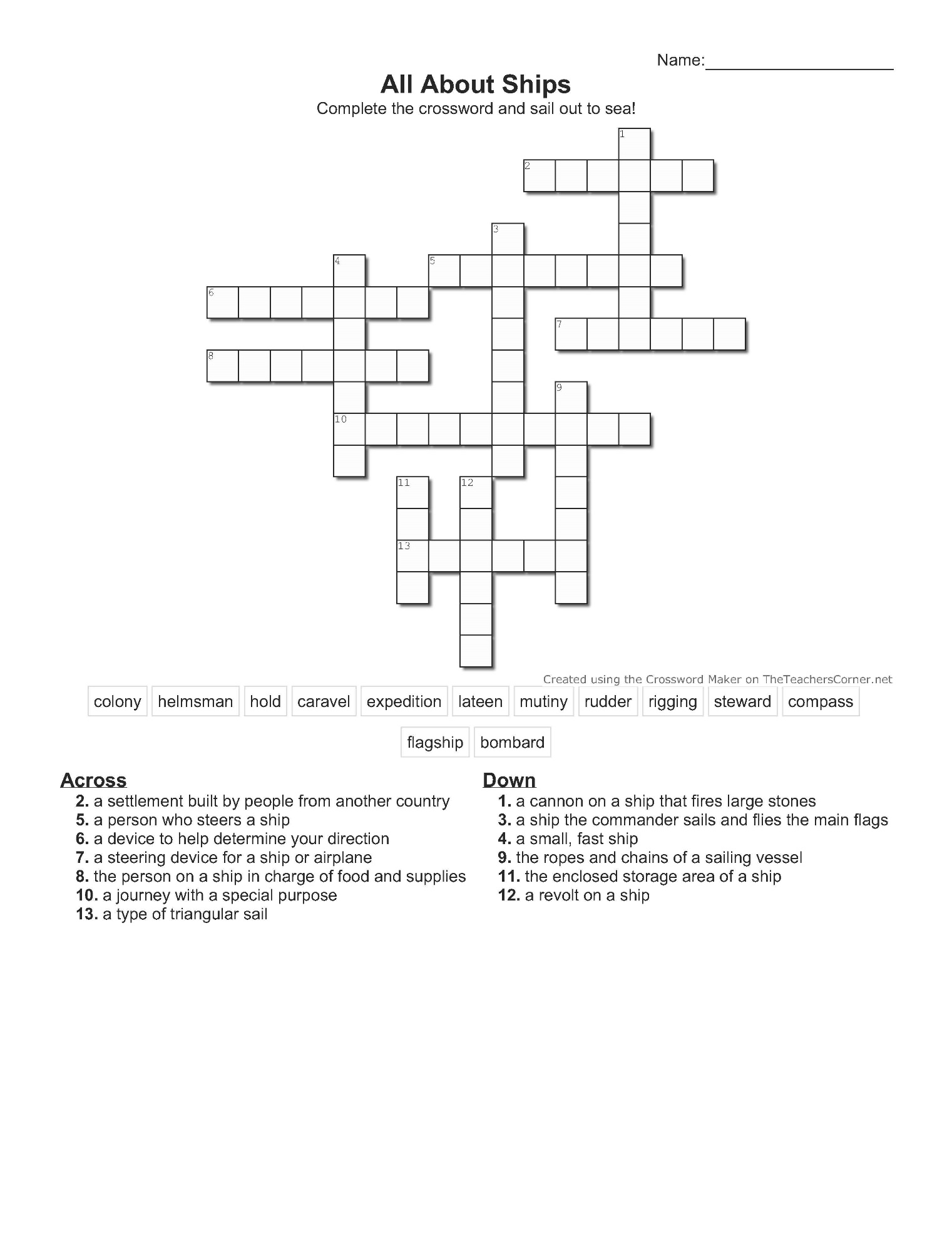 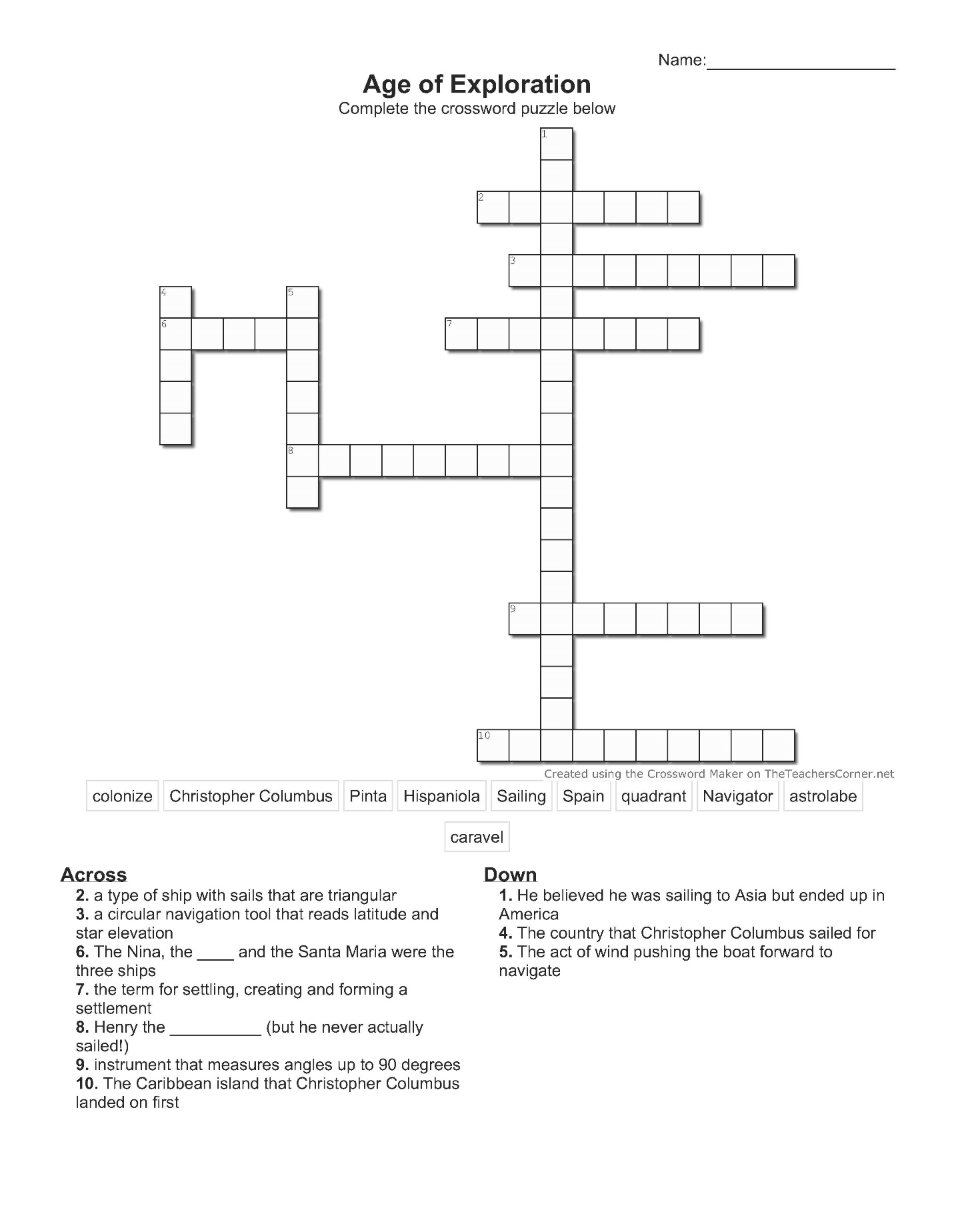 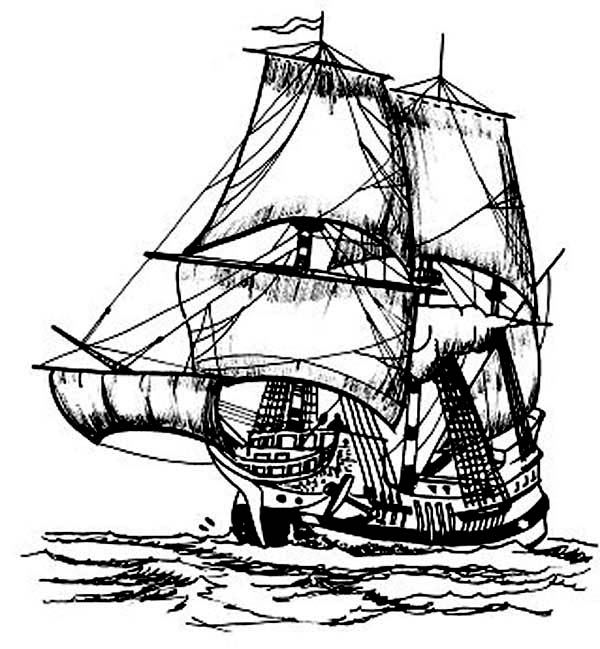 Topic: 1492 Discovery of America/VoyagesSubtopic: First American Discovery - Christopher Columbus Age: Late Elementary/Early Middle School Goal: What prompted Christopher Columbus to seek other lands? Who was Christopher          Columbus and how did he first discover America?Materials/Resources: The Nina, the Pinta and the Santa Maria SW Advantage Book (Pages 28-32)Christopher Columbus Voyager of the Unknown (Chapter 1-3)Astrolabe https://in-the-sky.org/astrolabe/index.phpQuadrant https://www.upliftingmayhem.com/quadrant-used-for-early-navigation/Crossword printouts (All About Ships & Age of Exploration) Lesson: (you can do this in any order throughout the week/weeks)Week 1: Read The Nina, the Pinta and the Santa Maria (half of book)              Read SW Advantage Book Pages 28-32              Do Age of Exploration crossword (see below)              Choose Quadrant or Astrolabe craftWeek 2: Read The Nina, the Pinta and the Santa Maria (finish book)              Read Christopher Columbus Voyager Chapter 1-3              Do All About Ships crossword              Complete other craft               Label ship (copy page 42-43 in Voyager of Unknown book) or complete coloring page             (below) (depending on age of student)Oral Exam: What were the names of the ships? Why did Columbus seek other lands?                     What are some of the parts of a caravel? Crafts/Activities:Astrolabe https://in-the-sky.org/astrolabe/index.phpQuadrant https://www.upliftingmayhem.com/quadrant-used-for-early-navigation/Label a caravel Crossword: key terms of explorer general (https://worksheets.theteacherscorner.net/make-your-own/crossword/) Crossword: all about ships terms (used glossary terms from The Nina Pinta book)Extensions: A step further: The discovery of ships – astrolabe, the quadrant and the caravelBooks on invention of caravels/ships/1500 shipsPrince Henry the NavigatorExtra resources: https://portugaltravelguide.com/caravel/Extra Resources: Voyage of the Dawn Treader by C.S. Lewis A Step Further: Other countries and where they came from – Norway, Portugal, Spain, France and England – Label or color – coloring page of a caravelUse book Into the Unknown inner map section p.42-43Extra Books: Books Found for Christopher Columbus/Age of Exploration:Christopher Columbus: From Vision to Voyage by Joan Anderson (Early Elem)The Voyages of Columbus- Exploration through the Ages by Richard Humble (Elem)Who Was Christopher Columbus? By Bonnie Bader (Elem)Explorers of the New World by History Firsthand /Greenhaven Press/Jake Mattox (late Elem)The Nina, the Pinta and the Santa Maria by Dennis Brindell Fradin (Elem)The 1400’s Headlines in History (only one or two sections have Columbus) by Stuart Kallen/Greenhaven PressInto the Unknown How Great Explorers Found Their Way by Stewart Ross (good maps of ships)Christopher Columbus Voyager to the Unknown by Nancy Levinson (Elem/middle)Timelines Explorers Expeditions and Pioneers by Fiona Macdonald (Elem/middle)The most Brilliant boldly going book of exploration ever by the Brainwaves (mixture of colorful timeline cartoons) (Elem/middle)You Wouldn’t Want to Sail with Christopher Columbus Uncharted Waters You’d Rather not Cross by Fiona Macdonald (Elem/early)